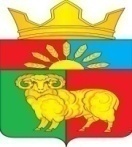 ЗЛАТОРУНОВСКИЙ СЕЛЬСКИЙ СОВЕТ ДЕПУТАТОВУЖУРСКОГО РАЙОНА КРАСНОЯРСКОГО КРАЯ  РЕШЕНИЕ          29.07.2021                                      п.Златоруновск                                № 8-50рО внесении изменений в решениеЗлаторуновского сельского Совета депутатовот  31.03.2021 №6-28р«Об утверждении Порядка ведения реестра муниципальных служащихадминистрации Златоруновского сельсовета»	Рассмотрев заключение по результатам юридической экспертизы  Решения  Златоруновского сельского Совета депутатов от  31.03.2021 №6-28р «Об утверждении Порядка ведения  реестра муниципальных служащих администрации Златоруновского сельсовета»  Управлением территориальной политики Губернатора Красноярского края  Златоруновский сельский Совет депутатов РЕШИЛ:	1. Внести в  решение Златоруновского сельского Совета депутатов от  31.03.2021 №6-28р «Об утверждении Порядка ведения  реестра муниципальных служащих администрации Златоруновского сельсовета» следующие изменения:	- В  п.21. раздела 2 Порядка и Приложения 1 категории  указанных ниже должностей исключить:- высшие должности муниципальной службы категории «руководители»;-ведущие должности муниципальной службы категории «руководители»;-главные должности муниципальной службы категории «помощники, советники»;- ведущие должности муниципальной службы категории «помощники, советники»;- главные должности муниципальной службы категории «специалисты».	- В Приложение 1 дополнить строкой «младшие должности муниципальной службы категории «обеспечивающие специалисты»;	- в преамбуле Акта после слов «Устава Златоруновского сельсовета» дополнить словами «Ужурского района Красноярского края (далее – Устав Златоруновского сельсовета)»;	- В пункте 1.5 раздела 1 Порядка слово «администрации» исключить;	- Раздел 5 порядка  - исключить.	2. Решение Златоруновского сельского Совета депутатов от 14.01.2009 №4 «Об утверждении Порядка ведения  реестра муниципальных служащих администрации Златоруновского сельсовета» - признать утратившим силу.	3. Решение Златоруновского сельского Совета депутатов от 14.01.2009 №4 «Об утверждении Порядка ведения  реестра муниципальных служащих администрации Златоруновского сельсовета» - признать утратившим силу.4. Решение вступает в силу со дня, следующего за днем его официального опубликования в газете «Златоруновский вестник»Председатель Златоруновского сельского Совета депутатов                                                       Е.А.МиловановаГлава сельсовета                                                                          Д.В.Минин